     Załącznik      do zarządzenia 14/VIII/2021     z dn. 31.08.2021 r.      Dyrektora Szkoły Podstawowej nr 133      im. Stefana Czarnieckiego                                                                                                                       w WarszawiePROCEDURAOrganizacja pracy Szkoły Podstawowej nr 133 im. Stefana Czarnieckiego                          w Warszawie w czasie zagrożenia epidemicznego.CelCelem procedury jest określenie zasad organizacji pracy szkoły w związku z zagrożeniem zakażenia wirusem SARS-CoV-2 i określenie działań prewencyjnych mających na celu uniknięcie rozprzestrzeniania się wirusa.Zakres proceduryProcedurę należy stosować w szkole podstawowej prowadzonej przez m.st. Warszawę.  Osoby odpowiedzialne za wdrożenie proceduryDyrektor szkoły podstawowej prowadzonej przez m.st. Warszawę. Postanowienia ogólneDo szkoły może przychodzić tylko:uczeń/pracownik zdrowy, bez objawów wskazujących na infekcję dróg           oddechowych,uczeń/pracownik, którego domownicy nie przebywają na kwarantannie, uczeń/pracownik, którego domownicy nie przebywają na kwarantannie               lub w izolacji  w warunkach domowych.  Uczeń może być przyprowadzany do szkoły i z niej odbierany przez opiekunów                          bez objawów chorobowych wskazujących na infekcję dróg oddechowych.Przez objawy o których mowa w pkt. 1a) i pkt. 2) rozumie się: podwyższoną temperaturę ciała, ból głowy i mięśni,ból gardła,kaszel,duszności i problemy z oddychaniem, uczucie wyczerpania,brak apetytu. Ogranicza się na terenie szkoły przebywanie osób z zewnątrz, a jeśli ich obecność jest niezbędna zobowiązuje się do stosowania środków ochronnych (osłona nosa i ust, rękawiczki jednorazowe lub dezynfekcja rąk).Przebywanie osób z zewnątrz na terenie szkoły możliwe jest tylko                                                         w wyznaczonych przez dyrektora miejscach, tj. w  sekretariacie w przypadku interesantów do dyrektora szkoły, pokój nauczycielski do spotkań wychowawców/nauczycieli z rodzicem ucznia.Obowiązuje całkowity zakaz przebywania na terenie szkoły osób z zewnątrz                                   z objawami wskazującymi na infekcję dróg oddechowych, o których mowa                                   w pkt. 3.Dopuszczalne  jest  wchodzenie  do  przestrzeni  wspólnej  opiekunów  odprowadzających  dzieci  z zachowaniem zasady 1 opiekun na ucznia/uczniów przy zachowaniu dystansu społecznego od kolejnego opiekuna i pracownika szkoły                         minimalnie 1,5 m.  Wychowawcy klasy ustalają sposoby szybkiej komunikacji telefonicznej                                z opiekunami ucznia.Higiena i dezynfekcjaWszyscy  uczniowie  i  pracownicy  szkoły/placówki  zobowiązani                                             są do  przestrzegania  najwyższych standardów higienicznych tj. częstego mycia rąk, w szczególności po przyjściu do szkoły/placówki, przed jedzeniem,                               po powrocie ze świeżego powietrza i po skorzystaniu z toalety.  Na terenie szkoły obowiązują ogólne zasady higieny, tj. ochrona ust  i nosa podczas kaszlu  i  kichania,  unikanie  dotykania  oczu,  ust  i  nosa.  Rekomendowane  jest  noszenie  maseczek  w przestrzeniach ogólnodostępnych.Szkoła wyposażona  jest  w  środki  dezynfekujące  niezbędne  do  odkażania  pomocy dydaktycznych i elementów stałych oraz środki do dezynfekcji rąk. Szkoła wyposażona  jest  w  bezdotykowy  system pomiaru temperatury. Wszyscy uczniowie, pracownicy, rodzice/opiekunowie i osoby trzecie są zobowiązane                     do pomiaru temperatury przy wejściu do budynku.Przed  wejściem  do  budynku  szkoły obowiązuje  dezynfekcja  rąk. Informacja               o takim obowiązku wraz z instrukcją zamieszczona jest przy wejściu.Przy wejściu do szkoły należy umieszczone są numery telefonów do właściwej stacji sanitarno-epidemiologicznej, oddziału zakaźnego szpitala i służb medycznych.W pomieszczeniach sanitarno-higienicznych wywieszone są plakaty z zasadami prawidłowego mycia rąk a przy dozownikach z płynem do dezynfekcji rąk. W przypadku korzystania przez uczniów lub pracowników szkoły z rękawic jednorazowych, maseczek  jednorazowych    zapewniono  pojemnik  do  ich  wyrzucania  zgodnie  z wytycznymi GIS.Organizacja pracy szkołyNa terenie szkoły obowiązują ogólne zasady higieny, tj. częste mycie rąk, ochrona podczas kichania i kaszlu oraz unikanie dotykania oczu, nosa i ust. Informacje                                 o zasadach higieny umieszcza się w miejscach ogólnie dostępnych w szkole. Wzory informacji określone są w załączniku nr  1 do niniejszej procedury.Pracownicy i uczniowie powinni starać się zachować odpowiedni dystans przebywając na terenie szkoły, w szczególności w czasie przerw.Na terenie szkoły nie ma obowiązku zakrywania nosa i ust. Można to robić                                   dla zwiększenia własnego bezpieczeństwa. Natomiast maseczki powinny być stosowane w przypadku niemożności zachowania dystansu, np. w czasie przerw                          w miejscach wspólnie użytkowanych.Uczeń powinien pamiętać o częstym myciu rąk, szczególnie po przyjściu do szkoły, przed jedzeniem i po powrocie ze świeżego powietrza, po skorzystaniu z toalety, ochronie podczas kichania i kaszlu oraz unikaniu dotykania oczu, nosa i ust. Wychowawcy są zobowiązani do poinformowania uczniów o zasadach zachowania                na terenie szkoły obowiązujących w czasie epidemii, w pierwszym dniu pobytu uczniów szkole, podczas zajęć z wychowawcą oraz systematycznego, w miarę potrzeb, przypominania tych zasad.Wychowawca każdego oddziału zapewni, aby lista jego wychowanków,                                     wraz z określonymi sposobami szybkiej komunikacji z rodzicami ucznia, była dostępna dla każdego nauczyciela uczącego w danej klasie, z zapewnieniem ochrony tych danych zgodnie z obowiązującymi przepisami.Wychowawca ma obowiązek uzyskać pisemną zgodę rodzica/opiekuna na pomiar temperatury ciała dziecka, jeśli zaistnieje taka konieczność w przypadku wystąpienia niepokojących objawów chorobowych.W przypadku używania innych termometrów niż termometr bezdotykowy konieczna jest dezynfekcja po każdym użyciu. Jeżeli nauczyciel zaobserwuje u ucznia objawy, które mogą sugerować chorobę zakaźną, w tym kaszel, temperaturę wskazującą na stan podgorączkowy lub gorączkę, powinien odizolować ucznia w odrębnym pomieszczeniu lub wyznaczonym miejscu (izolatorium), zapewniając minimum 2 m odległości od innych osób. Następnie powinien on niezwłocznie powiadomić rodziców o konieczności pilnego odebrania ucznia ze szkoły.​​​​​Zasady postępowania w sytuacji opisanej w pkt. 9 określone są w Procedurze postępowania na wypadek podejrzenia zakażenia koronawirusem lub zachorowania na COVID-19, obowiązującej w szkole.W drodze do i ze szkoły opiekunowie z dziećmi oraz uczniowie przestrzegają aktualnych przepisów prawa dotyczących zachowania w przestrzeni publicznej. W miejscu pracy, pracę mogą świadczyć tylko pracownicy bez objawów chorobowych sugerujących zakażenie koronawirusem.Osoby wykazujące objawy choroby zakaźnej, w tym w szczególności kaszel                         w połączeniu z podwyższoną temperaturą, są zobowiązane założyć maseczkę                                  i niezwłocznie odizolować się od innych osób. Nie mogą one prowadzić zajęć lub uczestniczyć w lekcjach, lub wykonywać innej pracy.Pracownik szkoły, który został objęty kwarantanną, jest zobowiązany niezwłocznie poinformować dyrektora o kwarantannie jako przyczynie swojej nieobecności                      w  pracy.Pracownik przebywający na kwarantannie może świadczyć pracę wyłącznie zdalnie,             o ile taki sposób zostanie ustalony z pracodawcą - dyrektorem szkoły. Pracownik na kwarantannie nie może pracować poza miejscem kwarantanny.Dyrektor szkoły jako pracodawca – w porozumieniu z pracownikiem –  każdorazowo ustali, czy pracownik może pracować zdalnie.Przy wejściu do budynku szkoły zamieszcza się informację o obowiązku dezynfekowania rąk oraz instrukcję użycia środka dezynfekującego. Każdy, kto wchodzi do budynku szkoły jest obowiązany skorzystać z płynu                           do dezynfekcji rąk lub założyć rękawiczki jednorazowe.Przy wejściu do budynku szkoły prowadzony jest rejestr wejść. Wzór rejestru określa załącznik nr 2 do niniejszej procedury. Do rejestru nie wpisują się pracownicy szkoły i uczniowie.W miarę możliwości zapewnia się taką organizację pracy i jej koordynację, która umożliwi zachowanie dystansu między osobami przebywającymi na terenie szkoły, szczególnie w miejscach wspólnych.Zobowiązuje się nauczycieli do przeciwdziałania gromadzeniu się uczniów                          na korytarzach szkolnych i na terenie szkoły.Personel kuchenny, pracownicy administracji oraz obsługi są zobowiązani                        do ograniczenia, w miarę możliwości, kontaktów z uczniami oraz nauczycielami.W miarę możliwości zapewnia się  różne godziny przychodzenia uczniów                             z poszczególnych klas do szkoły.W miarę możliwości zajęcia dydaktyczno-opiekuńcze danego oddziału odbywają się   w tych samych pomieszczeniach, co pozwoli na unikanie częstej zmiany pomieszczeń, w których odbywają się zajęcia.W łazienkach i obok innych miejsc do mycia rąk umieszcza się instrukcję prawidłowego mycia rąk.Zapewnia się bezpieczne wejścia do szkoły zgodnie z odrębnym harmonogramem. Zasady bezpieczeństwa podczas zajęćNauczycieli klas I - III zobowiązuje się do ustalenia różnych godzin przerw śródlekcyjnych i zajęć na boisku szkolnym. Przerwy zapewnia się stosownie                              do potrzeb dzieci, jednak nie rzadziej, niż co 45 minut.Przedmioty i sprzęty znajdujące się w sali, których nie można skutecznie umyć, uprać lub dezynfekować, należy usunąć lub uniemożliwić do nich dostęp. Przybory                    do ćwiczeń (piłki, skakanki, obręcze itp.) wykorzystywane podczas zajęć należy czyścić lub dezynfekować.Uczeń posiada własne przybory i podręczniki, które w czasie zajęć mogą znajdować się na stoliku szkolnym ucznia, w tornistrze lub w jego własnej szafce. Uczniowie                         nie powinni wymieniać się przyborami szkolnymi między sobą.Sale, części wspólne (korytarze) są wietrzone co najmniej raz na godzinę, w czasie przerwy, a w razie potrzeby także w czasie zajęć.Zaleca się korzystanie przez uczniów z boiska szkolnego oraz pobyt na świeżym powietrzu na terenie szkoły, w tym w czasie przerw.Podczas zajęć wychowania fizycznego i sportowych, w których nie można zachować dystansu, należy ograniczyć ćwiczenia i gry kontaktowe (np. sztuki walki, gimnastyka, koszykówka, piłka ręczna) i zastąpić je innymi (np. siatkówka, lekkoatletyka, trening przekrojowy, tenis stołowy i ziemny, badminton, biegi przełajowe). Przedmioty i sprzęty znajdujące się w sali gimnastycznej, których nie można skutecznie umyć, uprać lub dezynfekować, należy usunąć lub uniemożliwić  do nich dostęp. Przybory             do ćwiczeń (piłki, skakanki, obręcze, itp.) wykorzystywane podczas zajęć należy czyścić lub dezynfekować. W sali gimnastycznej podłoga będzie myta detergentem lub dezynfekowana                            po każdym dniu zajęć.W miarę możliwości zajęcia wychowania fizycznego należy prowadzić na otwartej przestrzeni.Sprzęt na boisku wykorzystywany podczas zajęć będzie regularnie czyszczony z użyciem detergentu lub dezynfekowany.W trakcie nauki muzyki uczeń powinien korzystać z własnego instrumentu. Należy zrezygnować ze śpiewu chóralnego.Nauczyciel informatyki zapewni uczniom bezpieczne korzystanie z urządzeń znajdujących się w pracowni informatycznej i uwzględni to w regulaminie pracowni.Zasady korzystania z szatni Zapewnia się bezpieczne korzystanie z szatni. Uczniowie korzystają z szatnie zgodnie z odrębnym harmonogramem.Pracownik dyżurujący przy szatni, w razie potrzeby, przypomina uczniom                               o obowiązku dezynfekcji rąk oraz podejmuje działania ograniczające gromadzenie                 się uczniów w szatni.Przy wejściu do szatni umieszcza się środek do dezynfekcji rąk i instrukcję skutecznego dezynfekowania rąk.. Zajęcia świetlicoweZajęcia świetlicowe odbywają się w świetlicy szkolnej, a razie potrzeby w innych salach dydaktycznych. Zaleca się, w miarę możliwości, prowadzenia zajęć świetlicowych na świeżym powietrzu na terenie szkolnym i pozaszkolnym z zachowaniem podstawowych zasad bezpieczeństwa. W miarę możliwości nauczyciel świetlicy zapewnia bezpieczne odstępy pomiędzy uczniami przebywającymi w świetlicy.W czasie zajęć dzieci korzystają z własnych przyborów. Dzieci nie powinny wymieniać się przyborami między sobą.W świetlicy obowiązują ogólne zasady higieny: częste mycie rąk, ochrona podczas kichania i kaszlu oraz unikanie dotykania oczu, nosa i ust.Środki do dezynfekcji rąk rozmieszcza się w świetlicy w sposób umożliwiający łatwy dostęp dla wychowanków pod nadzorem opiekuna. Pomieszczenie świetlicy należy wietrzyć (nie rzadziej, niż co godzinę w trakcie przebywania dzieci w świetlicy), w tym w szczególności przed przyjęciem wychowanków oraz po przeprowadzeniu dezynfekcji. Podczas realizacji zajęć świetlicowych, w których nie można zachować dystansu, należy ograniczyć zajęcia i gry kontaktowe. Uczeń nie powinien zabierać ze sobą do świetlicy niepotrzebnych przedmiotów. Ograniczenie to nie dotyczy dzieci ze specjalnymi potrzebami edukacyjnymi, w szczególności z niepełnosprawnościami. W takich przypadkach nauczyciel jest zobowiązany dopilnować, aby dzieci nie udostępniały swoich zabawek innym, natomiast opiekunowie dziecka powinni zadbać o regularne czyszczenie (pranie                      lub dezynfekcję) zabawek, rzeczy. Zobowiązuje się nauczycieli świetlicy do wprowadzenia w regulaminie korzystania              z zajęć świetlicowych zapisów dotyczących zasad zachowania bezpieczeństwa                 w czasie epidemii oraz zapoznania uczniów i ich rodziców z tymi zasadami.                           Fakt zapoznania się z tymi zasadami rodzice potwierdzają własnoręcznym podpisem.Przedmioty, przybory, pomoce dydaktyczne i sprzęt znajdujące się w pomieszczeniu świetlicy, których nie można skutecznie umyć, uprać lub dezynfekować, należy usunąć lub uniemożliwić do nich dostęp. Przedmioty wykorzystywane podczas zajęć należy czyścić lub dezynfekować.Bezpośredni nadzór nad pracą świetlicy szkolnej sprawuje kierownik świetlicy Barbara Bujnowska.Biblioteka szkolnaW bibliotece (oprócz nauczyciela bibliotekarza) może przebywać 2 osoby jednocześnie.  Osoby przebywające w bibliotece są zobowiązane do zachowania bezpiecznych odległości pomiędzy sobą.Ogranicza się wolny dostęp uczniów do księgozbioru.W bibliotece prowadzi się ewidencję osób odwiedzających bibliotekę w każdym dniu.W bibliotece wydziela się tzw. „drogę brudną”, tj. miejsce zwrotu książek, które będą podawane kwarantannie oraz „drogę czystą” dla książek wypożyczanych z biblioteki.Przyjmowane książki będą odkładane do odpowiedniego pudła na okres kwarantanny. Odizolowane egzemplarze będą oznaczone datą zwrotu i włączone do użytkowania dopiero po okresie kwarantanny. W bibliotece szkolnej obowiązują ogólne zasady higieny: dezynfekcja rąk, ochrona podczas kichania i kaszlu oraz unikanie dotykania oczu, nosa i ust.Nauczyciel bibliotekarz ustali w regulaminie i upowszechni szczegółowe zasady korzystania z biblioteki szkolnej oraz godziny jej pracy, uwzględniając konieczny okres 2 dni kwarantanny dla książek i innych materiałów przechowywanych                                               w bibliotekach oraz ogólne zasady bezpieczeństwa obowiązujące w okresie epidemii, w tym uwzględniając, że na jedną osobę przebywającą w bibliotece przypadają 2m2. Szczegółowe zasady korzystania z biblioteki, nauczyciel bibliotekarz przekazuje każdemu wychowawcy oraz dyrektorowi szkoły w terminie do 15 września 2020 r.Wychowawcy są zobowiązani zapoznać uczniów z zasadami korzystania z biblioteki szkolnej w okresie epidemii.Przed wejściem do pomieszczenia biblioteki wywiesza się szczegółowe zasady korzystania z biblioteki w okresie epidemii  i harmonogram godzin pracy biblioteki.Bezpośredni nadzór nad pracą biblioteki szkolnej sprawuje wicedyrektor Marzena Karaś- Gmitrzuk.Zasady realizacji zajęć pozalekcyjnych organizowanych dla uczniów szkołyNauczyciel prowadzący zajęcia pozalekcyjne ustala i upowszechnia zasady                                    ich realizacji, uwzględniając odpowiednio zasady dotyczące organizacji zajęć lekcyjnych.Z ustalonymi zasadami nauczyciel prowadzący zajęcia pozalekcyjne zapoznaje uczniów uczestniczących w zajęciach oraz ich rodziców. Ustalone zasady uczestnictwa w zajęciach pozalekcyjnych przekazywane                               są dyrektorowi szkoły.Bezpośredni nadzór nad zajęciami pozalekcyjnymi sprawuje wicedyrektor Jolanta Ostrowska.Wycieczki szkolneW okresie trwania epidemii jest dopuszczalne organizowanie wycieczek. Organizując wycieczki, należy zachować obowiązujące przepisy prawa i zasady bezpieczeństwa obowiązujące podczas epidemii.Każdorazowo, zanim nauczyciel podejmie działania mające na celu organizację wycieczki, jest obowiązany uzyskać pisemną zgodę dyrektora szkoły. Zasady współpracy z rodzicamiZaleca się rodzicom/opiekunom ograniczenie wchodzenia do szkoły razem z dzieckiem. Zaleca się, aby opiekunem odprowadzającym i odbierającym dziecko do i ze szkoły był jeden z rodziców.W razie konieczności, rodzic odprowadzający dziecko może wejść do przestrzeni wspólnej szkoły, tj. wyznaczonej strefy rodzica  z zachowaniem następujących zasad:1 opiekun z dzieckiem/dziećmi;utrzymanie dystansu od kolejnego opiekuna z dzieckiem/dziećmi min. 1,5 m;utrzymanie dystansu od pracowników szkoły min. 1,5 m;opiekunowie powinni przestrzegać obowiązujących przepisów prawa związanych z bezpieczeństwem zdrowotnym obywateli – obowiązkowa osłona ust i nosa, rękawiczki jednorazowe lub dezynfekcja rąk.Rodzice nie wchodzą z dzieckiem do pomieszczenia szatni.W okresie epidemii zaleca się ograniczenie czasu korzystania przez dzieci z opieki świetlicowej, w miarę możliwości zapewnienia dzieciom opieki w domu.W okresie epidemii kontakt z rodzicami uczniów odbywa się przede wszystkim                   za pośrednictwem środków komunikacji zdalnej. Rodzice kontaktują się w pierwszej kolejności z wychowawcą i w razie potrzeby z dyrektorem.W razie potrzeby bezpośredniego kontaktu rodzica z nauczycielem, wychowawcą               lub dyrektorem, rodzic jest zobowiązany do wcześniejszego ustalenia terminu spotkania za pośrednictwem środków komunikacji zdalnej.W okresie epidemii nie organizuje się zebrań z rodzicami, z wyjątkiem zebrań w celu wyboru rad oddziałowych i rady rodziców. Harmonogram zebrań w poszczególnych oddziałach klas zostanie ustalony przez zespół powołany przez dyrektora i podany             do wiadomości rodzicom mailowo lub telefonicznie przez wychowawcę.Zapewnia się szybką i skuteczną komunikację z rodzicami/opiekunami ucznia –              za pośrednictwem telefonu, maila lub z wykorzystaniem innych technik komunikacji  na odległość.W celu zapewnienia możliwości szybkiego kontaktu z rodzicami uczniów, rodzice przekażą wychowawcy nr telefonu kontaktowego lub poinformują o innym sposobie komunikacji zdalnej. Następnie wychowawca sporządzi listę uczniów z numerami kontaktowymi do rodziców/opiekunów. Kopię listy wychowawca przekaże dyrektorowi szkoły.W przypadku konieczności odebrania dziecka ze szkoły z powodu podejrzenia zakażenia koronawirusem i braku kontaktu z rodzicem, dyrektor szkoły wzywa pogotowie ratunkowe do dziecka.Rodzice ucznia niezwłocznie powiadamiają wychowawcę lub dyrektora szkoły,                     gdy otrzymają dodatni wynik badania swojego dziecka w kierunku koronawirusa.Zasady korzystania z gabinetu profilaktyki i stomatologicznegoWe współpracy z pielęgniarką szkolną zostaną ustalone i upowszechnione zasady korzystania z gabinetu profilaktyki zdrowotnej oraz godziny jego pracy, uwzględniające wymagania określone w przepisach prawa oraz aktualnych wytycznych, m.in. Ministerstwa Zdrowia i Narodowego Funduszu Zdrowia.Zasady korzystania z gabinetu stomatologicznego oraz godziny jego pracy, opracowane    we współpracy ze świadczeniodawcą na podstawie obowiązujących go wymagań, określonych w przepisach prawa oraz aktualnych wytycznych m.in. Ministerstwa Zdrowia i Narodowego Funduszu Zdrowia, zostaną upowszechnione wśród uczniów               i ich opiekunów.Wychowawcy klas zapoznają uczniów i ich rodziców/opiekunów z zasadami korzystania z gabinetu pielęgniarki/stomatologicznego.Za zapewnienie opracowania zasad korzystania z gabinetu pielęgniarki                                              i stomatologicznego odpowiedzialny jest wicedyrektor Marzena Karaś - Gmitrzuk. Higiena, czyszczenie i dezynfekcja pomieszczeń i powierzchniPracownik pełniący dyżur przy wejściu do szkoły jest obowiązany dopilnować,                    aby wszystkie osoby trzecie, w tym rodzice uczniów, wchodzące do szkoły dezynfekowały dłonie lub zakładały rękawiczki ochronne, miały zakryte usta i nos oraz nie przekraczały obowiązujących stref przebywania.Należy regularnie myć ręce wodą z mydłem oraz dopilnować, aby robili to uczniowie, szczególnie po przyjściu do szkoły, przed jedzeniem, po powrocie ze świeżego powietrza i po skorzystaniu z toalety.Wprowadza się monitoring codziennych prac porządkowych, ze szczególnym uwzględnieniem utrzymywania w czystości sal zajęć, pomieszczeń sanitarno-higienicznych, ciągów komunikacyjnych, dezynfekcji powierzchni dotykowych – poręczy, klamek i powierzchni płaskich, w tym blatów w salach i w pomieszczeniach spożywania posiłków, klawiatur, włączników. Wzór karty monitoringu określa                    się  w załączniku nr 3 do niniejszej procedury.Przeprowadzając dezynfekcję, należy ściśle przestrzegać zaleceń producenta znajdujących się na opakowaniu środka do dezynfekcji. Ważne jest ścisłe przestrzeganie czasu niezbędnego do wywietrzenia dezynfekowanych pomieszczeń                  i przedmiotów, tak aby uczniowie nie byli narażeni na wdychanie oparów środków służących do dezynfekcji.W pomieszczeniach sanitarno-higienicznych wywiesza się plakaty z zasadami prawidłowego mycia rąk, a przy dozownikach z płynem do dezynfekcji rąk – instrukcje dezynfekcji.Pracownik obsługi, mający dyżur w czasie zajęć szkolnych, na bieżąco dba o czystość urządzeń sanitarno-higienicznych, w tym ich dezynfekcję lub czyszczenie z użyciem detergentu, potwierdzając ten fakt podpisem w karcie, o której mowa w pkt. 3 niniejszego paragrafu.W przypadku używania na terenie szkoły przez uczniów i pracowników masek                     lub rękawic jednorazowych, zapewnia się  miejsca/pojemniki do ich wyrzucania (odpady zmieszane). Zalecenia GIS w tym zakresie, wskazane są  na stronie internetowej GIS: https://gis.gov.pl/zdrowie/koronawirus-zdrowie/informacje-i-zalecenia-pl/wytyczne-ws-postepowania-z-odpadami-w-czasie-wystepowania-zakazen-koronawirusem-sars-cov-2/.Żywienie w szkoleWyłącza się źródełko wody pitnej. Uczniowie mogą przynosić własne butelki z wodą                   lub w miarę możliwości, zapewni się uczniom korzystanie z innych dystrybutorów pod nadzorem opiekuna. Zalecenia higieniczne w przypadku innych dystrybutorów wody zostały wskazane na stronie internetowej GIS.Przy organizacji żywienia w szkole (stołówka szkolna, kuchnia, jadalnia i inne pomieszczenia przeznaczone na spożycie ciepłych posiłków, obok warunków higienicznych wymaganych przepisami prawa, odnoszącymi się do funkcjonowania żywienia zbiorowego, wprowadza się dodatkowo zasady szczególnej ostrożności dotyczące zabezpieczenia pracowników. Ustala się, że odległość pomiędzy stanowiskami pracy wynosi min. 1,5 m, a jeśli                       to niemożliwe – zapewnia się środki ochrony osobistej. Pracownicy są zobowiązani zwrócić szczególną uwagę na utrzymanie wysokiej higieny stanowisk pracy, opakowań produktów, sprzętu kuchennego, naczyń stołowych                       oraz sztućców, a także higieny osobistej.Korzystanie z posiłków odbywać się będzie wyłącznie w miejscach do tego przeznaczonych, zapewniających prawidłowe warunki sanitarno-higieniczne, zgodnie z zaleceniami w czasie epidemii. W miarę możliwości zapewnia się zmianowe wydawanie posiłków lub spożywanie                  ich przy stolikach z rówieśnikami z danej klasy. Przy zmianowym wydawaniu posiłków konieczne jest czyszczenie blatów stołów                                  i poręczy krzeseł po każdej grupie.W przypadku braku innych możliwości organizacyjnych dopuszcza się spożywanie posiłków przez dzieci w salach lekcyjnych z zachowaniem zasad bezpiecznego i higienicznego spożycia posiłku .Obsługa wydaje przygotowane czyste zestawy sztućców wraz z posiłkiem. Osoby wchodzące na stołówkę powinny dezynfekować ręce przed podejściem do miejsca wydawania posiłku oraz sztućców. Wielorazowe naczynia i sztućce myte są w zmywarce z dodatkiem detergentu, w temperaturze min. 60°C lub są wyparzane. Dopuszcza się stosowanie naczyń jednorazowych w przypadku wydawania posiłków                      w salach lekcyjnych.Usuwa się dodatki (np. cukier, jednorazowe sztućce, wazoniki, serwetki) z obszaru sali jadalnej - dodatki te wydawane są bezpośrednio przez obsługę. XVII.  Organizacja zajęć dydaktycznych i dyżurów podczas przerwUwzględniając zalecenia MEN i GIS, w miarę możliwości ustala się różne godziny rozpoczynania i kończenia zajęć dydaktycznych, z uwzględnieniem zasad bhp.Zobowiązuje się nauczycieli do przestrzegania zasad bhp, w szczególności dotyczących zajęć dydaktyczno-wychowawczych, określonych w § 4 rozporządzenia Ministra Edukacji Narodowej i Sportu z dnia 31 grudnia 2002 r. w sprawie bezpieczeństwa  i higieny w publicznych i niepublicznych szkołach i placówkach   (Dz. U. z 2020 r. poz. 1166, z późn. zm.) .Zajęcia dydaktyczne danego oddziału prowadzone są w jednej sali, chyba że nie jest     to możliwe ze względu na specyfikę zajęć.Zaleca się, aby uczniowie w miarę możliwości, w czasie przerw, przebywali                         ze swoimi koleżankami i kolegami z danego oddziału.W miarę możliwości, organizując dyżury podczas przerw międzylekcyjnych,                      do pełnienia dyżurów nie angażuje się nauczycieli powyżej 60 roku życia                          lub z istotnymi problemami zdrowotnymi, które zaliczają tę osobę do grupy                      tzw. podwyższonego ryzyka.Dyżurują wszyscy nauczyciele zgodnie z harmonogramem dyżurów.Postanowienia końcoweZ niniejszą procedurą zostają zapoznani wszyscy pracownicy szkoły.Zobowiązuję wychowawców klas do zapoznania z procedurami rodziców i uczniów.W przypadku zaobserwowania niepokojących objawów bezzwłocznie należy powiadomić telefonicznie Powiatową Stację Sanitarno-Epidemiologiczną                                       w m.st. Warszawie, ul. Jana Kochanowskiego 21, 01-864 Warszawa Powiatowa Stacja Sanitarno-Epidemiologiczna w m.st. Warszawie,                                       ul. J. Kochanowskiego 21, 01-864 Warszawa, kontakt: Infolinia dla obywatela ws. kwarantanny i zdrowia - 222 500 115, Numer informacyjny czynny w godz. 8:00-16:00 - 22 32 58 958, Kontakt do biura podawczego - 22 31 07 900 Adres email: koronawirus@pssewawa.plZastrzega się zmianę procedury w przypadku objęcia terenu, na którym znajduje                        się szkoła strefą żółtą lub czerwoną, a także zmiany wytycznych przez Ministra Edukacji Narodowej, Głównego Inspektora Sanitarnego.Załącznik nr 1 do Procedury funkcjonowania szkoły w okresie epidemiiJak myć ręce? Podstawowe zasady:myj ręce ok. 30 sekundrozpocznij od zmoczenia rąk wodąnabierz tyle mydła, aby pokryły całą powierzchnię dłonidokładnie rozprowadź mydło po powierzchni pocierając o siebie rozprostowane dłoniepamiętaj o dokładnym umyciu przestrzeni między palcami, grzbietów palców oraz okolic kciukówna koniec dokładnie opłucz ręce wodą i wytrzyj ręce do sucha jednorazowym ręcznikiem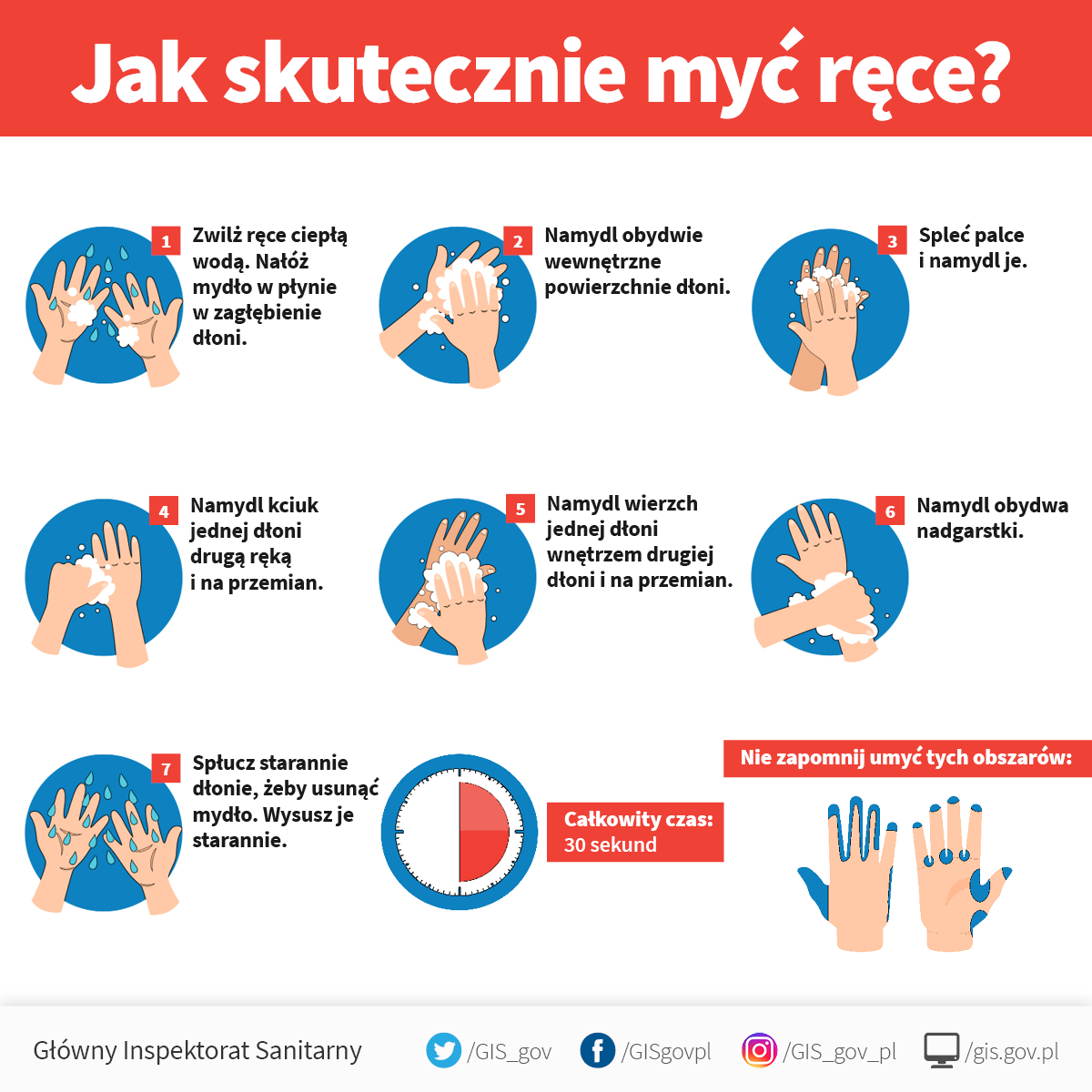 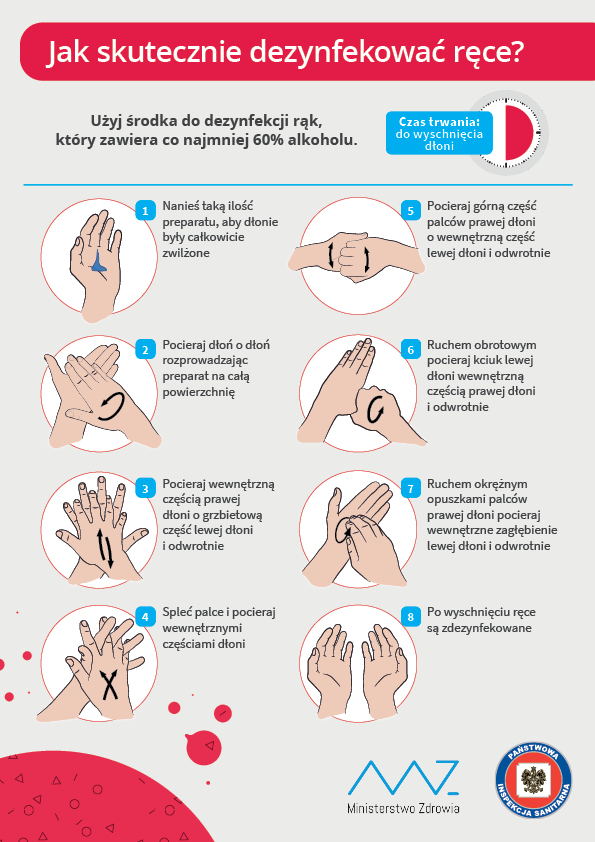 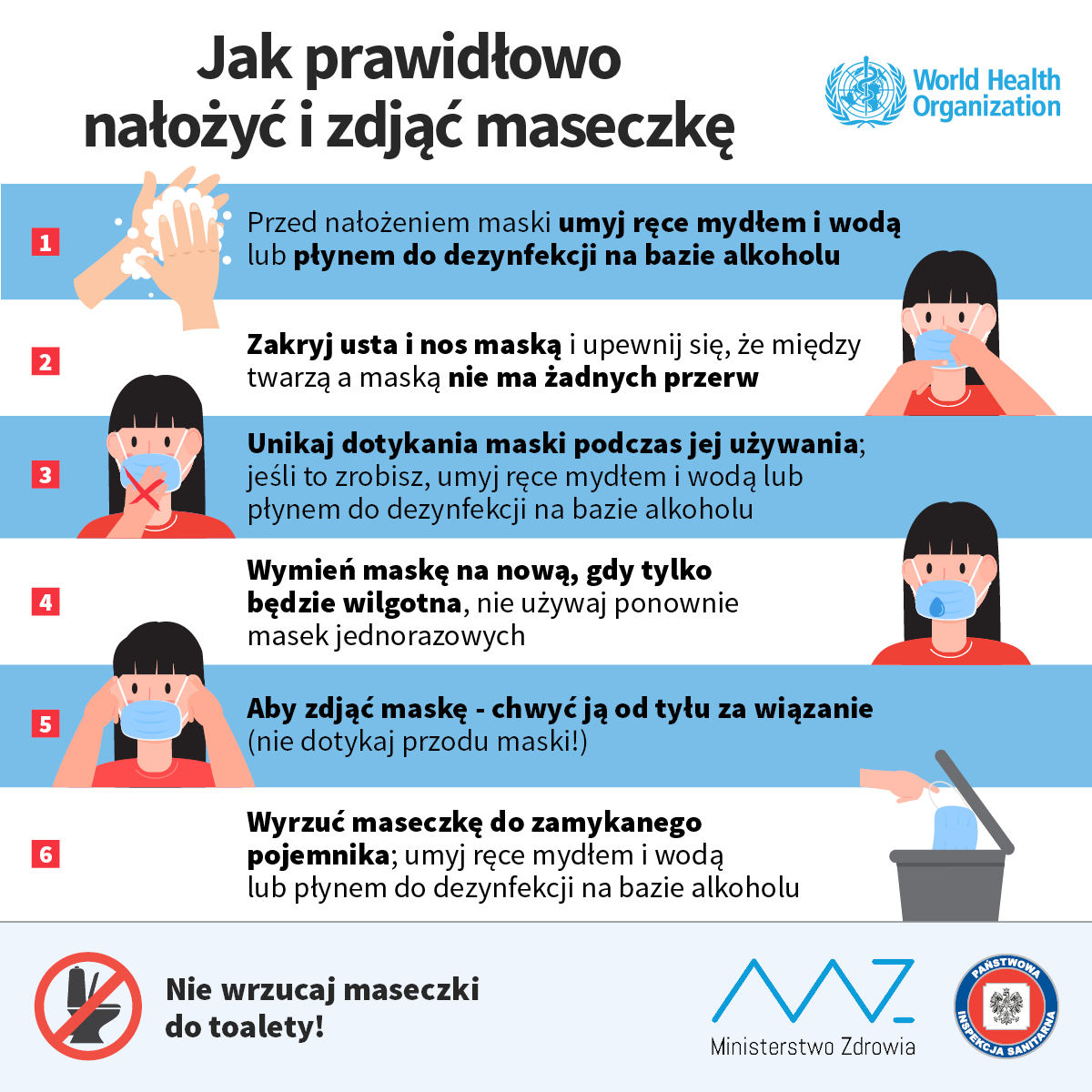 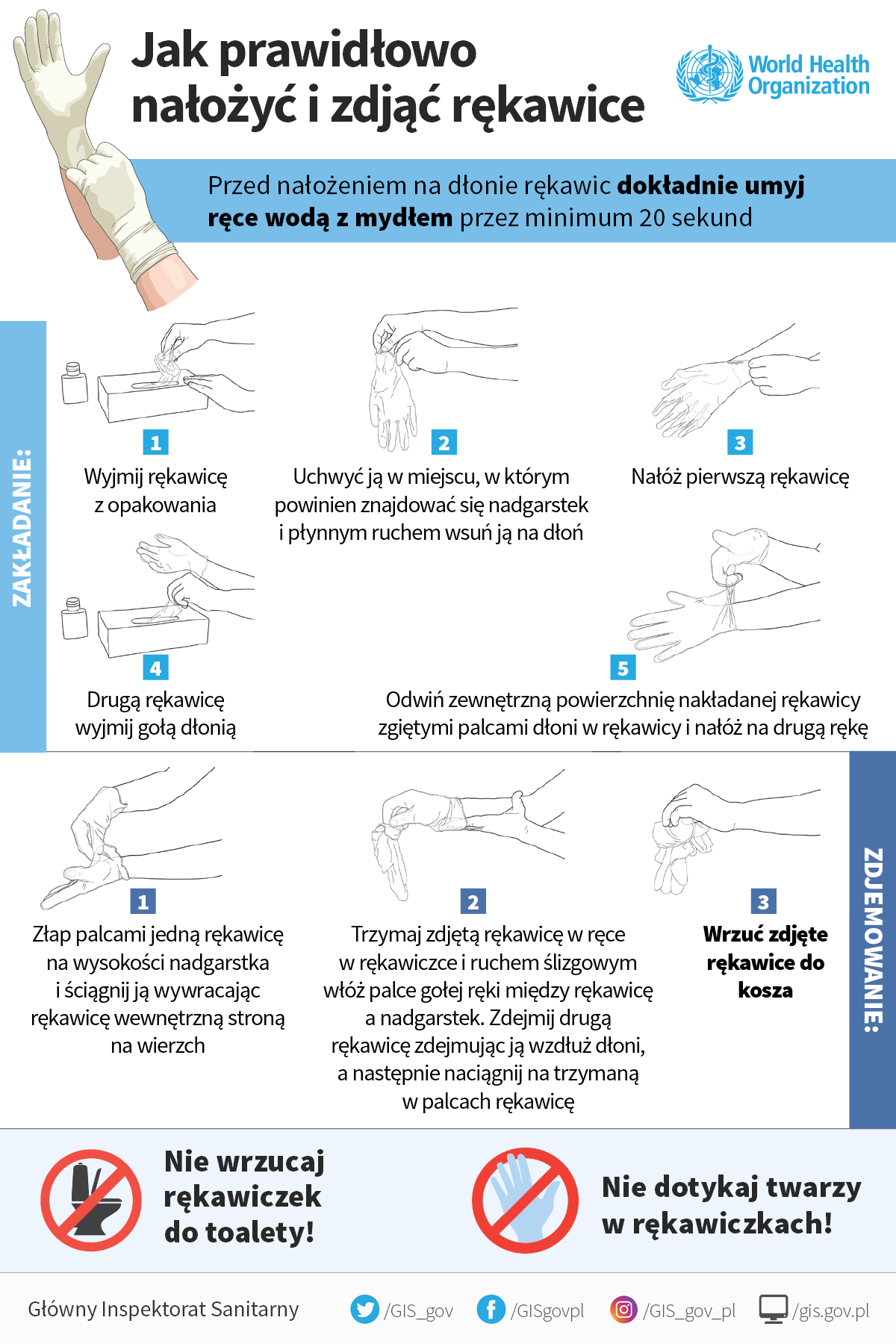 INSTRUKCJA BHP POMIARU TEMPERATURY TERMOMETREM ELEKTRONICZNYMPomiaru temperatury dokonuje pracownik wyznaczony przez dyrektora szkoły podstawowej. Należy uzyskać zgodę pracowników/rodziców/opiekunów prawnych dziecka na pomiar temperatury ciała.Przed pierwszym użyciem termometru użytkownik zobowiązany jest do zapoznania się 
z instrukcją obsługi producenta urządzenia.Sposób pomiaru:włącz urządzenie,upewnij się, że termometr jest w trybie pomiaru temperatury ciała,rekomendujemy pomiar temperatury na szyi lub nadgarstku,aby dokonać pomiaru temperatury ciała, skieruj urządzenie na odległości 5-8 cm od szyi/nadgarstka osoby, u której dokonywany jest pomiar temperatury,jeżeli na skórze znajdują się włosy, pot lub zanieczyszczenia, należy je usunąć, aby wynik był jak najdokładniejszy,pomiar zakończy się gdy pojawi się sygnał dźwiękowy,odczytaj wynik pomiaru na wyświetlaczu LCD (wynik pomiaru nie może być udostępniony osobom innym niż osoba, której dokonano pomiaru, w przypadku pomiaru u dziecka wynik pomiaru udostępnia się rodzicowi/prawnemu opiekunowi oraz dyrektorowi przedszkola/szkoły podstawowej),odczekaj około 5 sekund przed wykonaniem każdego kolejnego pomiaru (jest to przybliżony czas pozostawania na wyświetlaczu ostatniego odczytu),wyłącz termometr.Podczas pomiaru, ze względu na przenoszenie się wirusa drogą kropelkową, nie należy ze sobą rozmawiać.Osoba dokonująca pomiaru temperatury wykonuje go w masce/przyłbicy i jednorazowych rękawiczkach ochronnych. Termometr po zakończonej pracy lub gdy nastąpił kontakt fizyczny z osobą, której dokonuje się pomiaru temperatury, należy zdezynfekować.W odniesieniu do pracownika szkoły podstawowej pierwszy pomiar temperatury jest wykonywany bezpośrednio przed wejściem pracownika do pracy, drugi pomiar jest dokonywany po upływie połowy dziennego czasu pracy.W przypadku stwierdzenia wyniku pomiaru równego lub wyższego niż 37,5°C, należy poinformować dyrektora szkoły podstawowej oraz odizolować taką osobę 
w przygotowanym do tego celu pomieszczeniu.ZGODA NA POMIAR TEMPERATURY CIAŁA DZIECKAWyrażam zgodę na czas trwania stanu epidemii lub stanu zagrożenia epidemicznego, 
w związku z zagrożeniem zakażenia wirusem SARS-CoV-2 na badanie temperatury ciała mojego dziecka …………………………………………………………………………………………………(imię i nazwisko dziecka)codziennie przed przyjęciem mojego dziecka do szkoły oraz w trakcie jego pobytu w placówce.Powyższa zgoda ma na celu realizację przez placówkę działań prewencyjnych 
i zapobiegawczych, związanych z ogłoszonym stanem epidemii. Załącznik nr 2 do Procedury funkcjonowania szkoły w okresie epidemii……………………………………Pieczątka szkoły, znakRejestr wejść do szkołyZałącznik nr 3 do Procedury funkcjonowania szkoły w okresie epidemii……………………………………..Pieczątka szkoły, znakKarty monitoringu codziennych prac porządkowych (kontroli czystości i dezynfekcji) w okresie od….. do ……*) podpis pracownika wykonującego kontrole czystości i dezynfekcję Data Godzina Imię i nazwisko osoby wchodzącej Imię i nazwisko osoby, do której przychodzi dana osobaPodpis osoby wchodzącejNr kontaktowy do osoby wchodzącejgodzinaPoniedziałek Wtorek Środa Czwartek Piątek 9.30*)10.3011.3012.3013.30